ZAGOSPODAROWANIE TERENU NA CELE SPORTOWE,  REKREACYJNE GMINY SULEJÓW - DZ. NR EWID. 325/1, OBRĘB BARKOWICE, GMINA SULEJÓWMontaż ogrodzenia panelowego ocynkowanego, malowanego proszkowo, kolor zielony ( wys. 120 cm,   szer. 250 cm, śr. drutu 5 mm) z podmurówką 100,00 mb wraz z furtką szer. 1,00 m. i bramą szer. 4,00 mb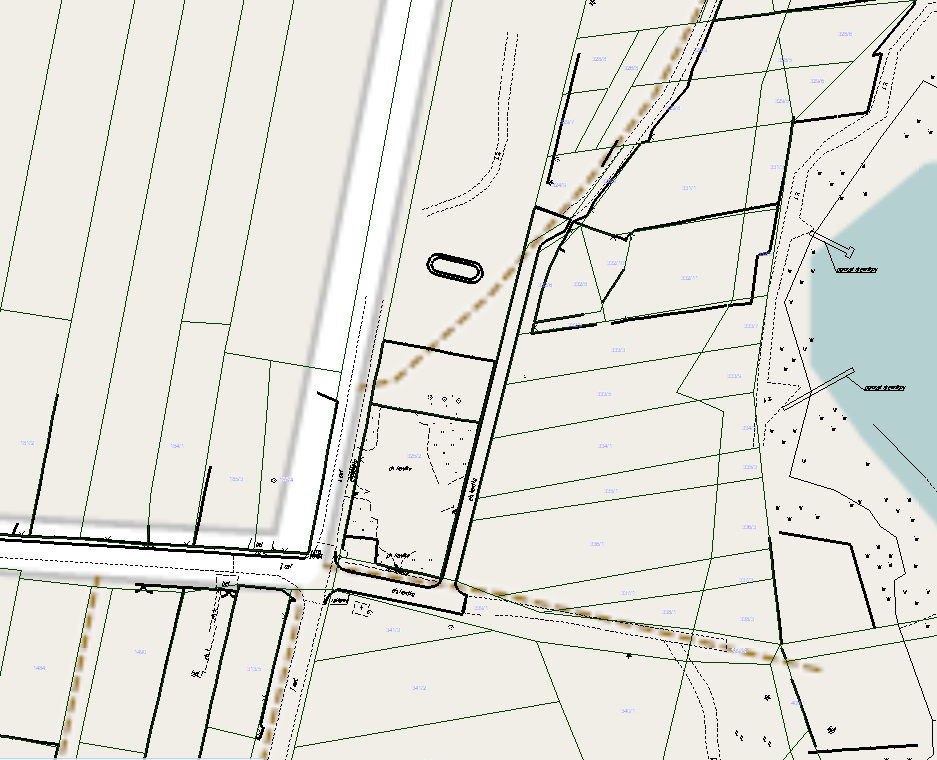 			- zakres prac